Dragi učenici, evo nas u 5. tjednu učenja na daljinu. Što ćemo raditi u tjednu nakon uskrsnih delicija?AktivnostKlikom na poveznicu otvorit će ti se prezentacija o frazemima. Pažljivo čitaj. https://sway.office.com/WlfDU1A11CA3ZrlO?ref=LinkNakon što otvoriš prezentaciju na navedenoj poveznici, klikni na Reproduciraj (nalazi se u gornjemu desnom kutu) kako bi se prezentacija ispravno otvorila. 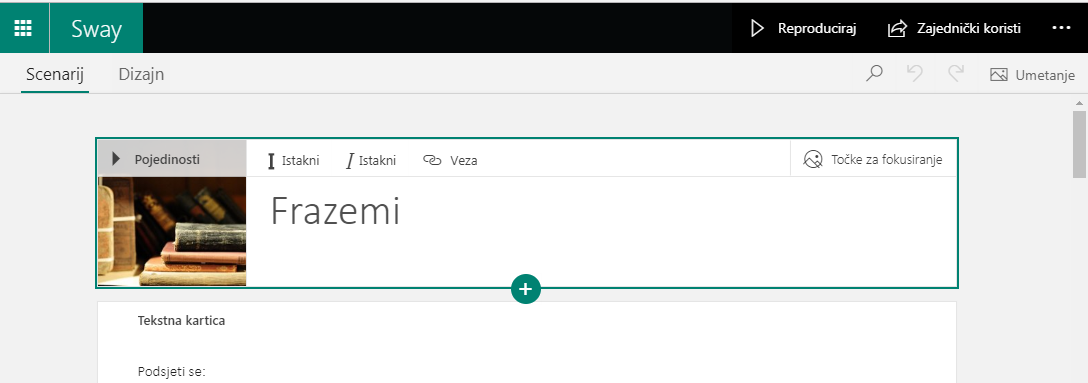  2. AktivnostČitanje lekcije u udžbeniku i vođenje bilješki.Pročitaj udžbeničku jedinicu Frazemi koja se nalazi u udžbeniku Volimo hrvatski 8 na 49. stranici. Tijekom čitanja vodi bilješke. Prepiši ono što je bitno, obrati pozornost na naslove i podnaslove. Posebnu pozornost posveti rubrici Ukratko koja ti može pomoći da provjeriš jesi li usvojio sve pojmove koji su ti potrebni za razumijevanje nastavne jedinice.AktivnostNa sljedećoj poveznici nalazi se igra. Odigraj igru i provjeri svoje znanje o frazemima.https://learningapps.org/display?v=pgbzz0rhc20&fbclid=IwAR22IMbOq9eD4f79Mlvz3kiFHkSTcGydmi1g-fEP69A5mn2V2VqK4Rrd_Qwaktivnost Provjeri svoje poznavanje frazema tako da ispravno spojiš frazem s pripadajućim objašnjenjem.Igru Memory pronaći ćeš koristeći se QR kodom.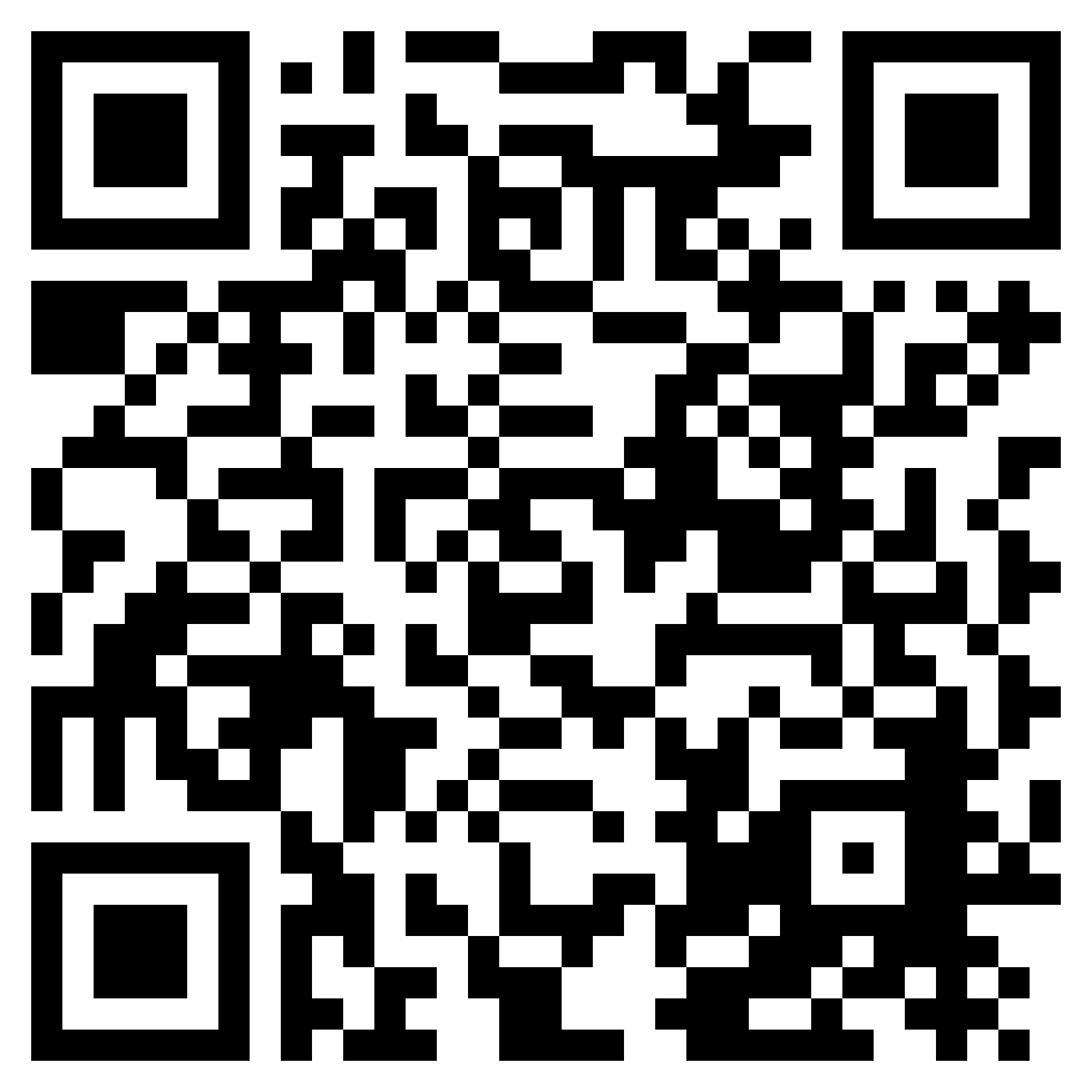 Ako nemaš čitaš QR kod, igru možeš pronaći i na sljedećoj poveznici:https://www.bookwidgets.com/play/EMDRE4?teacher_id=5039131385135104aktivnostPonavljanje je majka mudrosti – još jedna igra za utvrđivanje znanja.https://wordwall.net/play/449/467/104ZAVRŠNO VREDNOVANJE: kviz na poveznici bit će vrednovan u e-dnevnikuhttps://bit.ly/39WLuB4